   .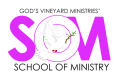 This is to facilitate the logistics, create effective ©planning and ensure a smooth operation within the Church. 